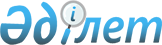 О внесении изменений в приказ Министра образования и науки Республики Казахстан от 17 июня 2015 года № 391 "Об утверждении квалификационных требований, предъявляемых к образовательной деятельности, и перечня документов, подтверждающих соответствие им"
					
			Утративший силу
			
			
		
					Приказ Министра образования и науки Республики Казахстан от 20 сентября 2016 года № 568. Зарегистрирован в Министерстве юстиции Республики Казахстан 24 ноября 2016 года № 14453. Утратил силу приказом Министра науки и высшего образования Республики Казахстан от 5 января 2024 года № 4.
      Сноска. Утратил силу приказом Министра науки и высшего образования РК от 05.01.2024 № 4 (вводится в действие по истечении шестидесяти календарных дней после дня его первого официального опубликования).
      В соответствии с подпунктом 12-1) статьи 5 Закона Республики Казахстан от 27 июля 2007 года "Об образовании", подпунктом 1-1) пункта 1 статьи 12 Закона Республики Казахстан от 16 мая 2014 года "О разрешениях и уведомлениях", ПРИКАЗЫВАЮ:
      1. Внести в приказ Министра образования и науки Республики Казахстан от 17 июня 2015 года № 391 "Об утверждении квалификационных требований, предъявляемых к образовательной деятельности, и перечня документов, подтверждающих соответствие им" (зарегистрированный в Реестре государственной регистрации нормативных правовых актов под № 11716, опубликованный 30 июля 2015 года в информационно-правовой системе "Әділет") следующие изменения:
      в Квалификационных требованиях, предъявляемых к образовательной деятельности, и перечне документов, подтверждающих соответствие им, утвержденных указанным приказом: 
      строку, порядковый номер 50, изложить в следующей редакции:
      "
      ";
      строку, порядковый номер 62, изложить в следующей редакции:
      "
      ".
      2. Комитету по контролю в сфере образования и науки Министерства образования и науки Республики Казахстан (Примкулов А.А.) в установленном законодательством порядке обеспечить:
      1) государственную регистрацию настоящего приказа в Министерстве юстиции Республики Казахстан;
      2) в течение десяти календарных дней после государственной регистрации настоящего приказа направление его копии на официальное опубликование в Информационно-правовую систему "Әділет" и периодические печатные издания на электронном носителе с приложением бумажного экземпляра, заверенного гербовой печатью;
      3) в течение десяти календарных дней со дня государственной регистрации настоящего приказа направление его копии в печатном и электронном виде, заверенной печатью Министерства образования и науки Республики Казахстан и удостоверенной электронной цифровой подписью лица, уполномоченного подписывать настоящий приказ, в Республиканское государственное предприятие на праве хозяйственного ведения "Республиканский центр правовой информации" Министерства юстиции Республики Казахстан для включения в Эталонный контрольный банк нормативных правовых актов Республики Казахстан;
      4) размещение настоящего приказа на интернет-ресурсе Министерства образования и науки Республики Казахстан;
      5) в течение десяти рабочих дней после государственной регистрации настоящего приказа в Министерстве юстиции Республики Казахстан представление в Департамент юридической службы и международного сотрудничества Министерства образования и науки Республики Казахстан сведений об исполнении мероприятий, предусмотренных подпунктами 1), 2), 3) и 4) настоящего пункта.
      3. Контроль за исполнением настоящего приказа возложить на вице-министра образования и науки Республики Казахстан Асылову Б.А.
      4. Настоящий приказ вводится в действие по истечении двадцати одного календарного дня после дня его первого официального опубликования.
      "СОГЛАСОВАН"Министр информации и коммуникацийРеспублики Казахстан____________________Д. Абаев27 сентября 2016 года
      "СОГЛАСОВАН"Генеральный прокурорРеспублики Казахстан____________________Ж. Асанов21 октября 2016 года
       "СОГЛАСОВАН"Министр здравоохраненияи социального развитияРеспублики Казахстан____________________Т. Дуйсенова10 октября 2016 года
      "СОГЛАСОВАН"Министр обороныРеспублики Казахстан___________________С.Жасузаков12 октября 2016 года
      "СОГЛАСОВАН"Министр культуры и спортаРеспублики Казахстан___________________А. Мухамедиулы6 октября 2016 года 
      "СОГЛАСОВАН"ПредседательКомитета национальной безопасностиРеспублики Казахстан___________________К. Масимов17 октября 2016 года
      "СОГЛАСОВАН"Министр национальной экономикиРеспублики Казахстан___________________К.В. Бишимбаев30 сентября 2016 года
      "СОГЛАСОВАН"Министр внутренних делРеспублики Казахстан___________________К.Н. Касымов3 октября 2016 года
					© 2012. РГП на ПХВ «Институт законодательства и правовой информации Республики Казахстан» Министерства юстиции Республики Казахстан
				
50
Доля преподавателей, для которых основным местом работы является лицензиат, с ученой степенью "кандидат наук" или "доктор наук" или "доктор философии (PhD)" или "доктор по профилю" или академической степенью "доктор философии (PhD)" или "доктор по профилю" или степенью "доктор философии (PhD)" или "доктор по профилю" и/или ученым званием "ассоциированный профессор (доцент)" или "профессор" и/или преподаватели, удостоенные спортивных званий "Заслуженный тренер", от общего числа преподавателей – не менее 30 %;
Доля преподавателей со степенью "магистр", для которых основным местом работы является лицензиат, от общего числа преподавателей – не более 60%;
Для группы специальностей "Искусство" доля преподавателей, для которых основным местом работы является лицензиат, с ученой степенью "кандидат наук" или "доктор наук" или "доктор философии (PhD)" или "доктор по профилю" или академической степенью "доктор философии (PhD)" или "доктор по профилю" или степенью "доктор философии (PhD)" или "доктор по профилю" и/или ученым званием "ассоциированный профессор (доцент)" или "профессор", и/или преподаватели, удостоенные почетных званий и государственных наград Республики Казахстан, от общего числа преподавателей, – не менее 30 %;
Доля преподавателей со степенью "магистр", для которых основным местом работы является лицензиат, от общего числа преподавателей – не более 60%;
по группе специальностей "Здравоохранение и социальное обеспечение (медицина)":
для национальных высших учебных заведений – доля преподавателей, для которых основным местом работы является лицензиат, с ученой степенью "кандидат наук" или "доктор наук" или "доктор философии (PhD)" или "доктор по профилю" или академической степенью "доктор философии (PhD)" или "доктор по профилю" или степенью "доктор философии (PhD)" или "доктор по профилю" и/или ученым званием "ассоциированный профессор (доцент)" или "профессор", от общего числа преподавателей – не менее 40 %; 
доля преподавателей со степенью "магистр" и/или окончивших резидентуру, с высшей/первой квалификационной категорией врача для которых основным местом работы является лицензиат, от общего числа преподавателей – не более 50%;
для университетов, академий – доля преподавателей, для которых основным местом работы является лицензиат, с ученой степенью "кандидат наук" или "доктор наук" или "доктор философии (PhD)" или "доктор по профилю" или академической степенью "доктор философии (PhD)" или "доктор по профилю" или степенью "доктор философии (PhD)" или "доктор по профилю" и/или ученым званием "ассоциированный профессор (доцент)" или "профессор", от общего числа преподавателей – не менее 30 %; 
Доля преподавателей со степенью "магистр" и/или окончивших резидентуру, с высшей/первой квалификационной категорией врача для которых основным местом работы является лицензиат, от общего числа преподавателей – не более 60%;
Для организаций образования, подведомственных органам национальной безопасности Республики Казахстан, Министерству обороны Республики Казахстан, Министерству внутренних дел Республики Казахстан: доля преподавателей, для которых основным местом работы является лицензиат, с ученой степенью "кандидат наук" или "доктор наук" или "доктор философии (PhD)" или "доктор по профилю" или академической степенью "доктор философии (PhD)" или "доктор по профилю" или степенью "доктор философии (PhD)" или "доктор по профилю" и/или ученым званием "ассоциированный профессор (доцент)" или "профессор" и/или в воинском (специальном) звании не ниже подполковника от общего числа преподавателей – не менее 40 %.
Сведения об укомплектованности педагогическими и преподавательскими кадрами (по форме согласно приложению 1 к настоящим квалификационным требованиям).
62
Наличие преподавателей в соответствии с дисциплинами учебного плана, в том числе соответствие образования преподавателей профилю преподаваемых дисциплин, а также соответствие их ученой степени "кандидат наук" или "доктор наук" или "доктор философии (PhD)" или "доктор по профилю" или академической степени "доктор философии (PhD)" или "доктор по профилю" или степени "доктор философии (PhD)" или "доктор по профилю" и/или ученого звания "ассоциированный профессор (доцент)" или "профессор" (при наличии) профилю преподаваемых дисциплин.
Доля преподавателей, для которых основным местом работы является лицензиат, с ученой степенью "кандидат наук" или "доктор наук" или "доктор философии (PhD)" или "доктор по профилю" или академической степенью "доктор философии (PhD)" или "доктор по профилю" или степенью "доктор философии (PhD)" или "доктор по профилю" и/или ученым званием "ассоциированный профессор (доцент)" или "профессор" и/или преподаватели, удостоенные спортивных званий "Заслуженный тренер", от общего числа преподавателей – не менее 30 %;
Доля преподавателей со степенью "магистр", для которых основным местом работы является лицензиат, от общего числа преподавателей – не более 60%;
Для группы специальностей "Искусство" доля преподавателей, для которых основным местом работы является лицензиат, с ученой степенью "кандидат наук" или "доктор наук" или "доктор философии (PhD)" или "доктор по профилю" или академической степенью "доктор философии (PhD)" или "доктор по профилю" или степенью "доктор философии (PhD)" или "доктор по профилю" и/или ученым званием "ассоциированный профессор (доцент)" или "профессор", и/или преподаватели, удостоенные почетных званий и государственных наград Республики Казахстан, от общего числа преподавателей, – не менее 30 %;
Доля преподавателей со степенью "магистр", для которых основным местом работы является лицензиат, от общего числа преподавателей – не более 60%;
по группе специальностей "Здравоохранение и социальное обеспечение (медицина)":
для национальных высших учебных заведений – доля преподавателей, для которых основным местом работы является лицензиат, с ученой степенью "кандидат наук" или "доктор наук" или "доктор философии (PhD)" или "доктор по профилю" или академической степенью "доктор философии (PhD)" или "доктор по профилю" или степенью "доктор философии (PhD)" или "доктор по профилю" и/или ученым званием "ассоциированный профессор (доцент)" или "профессор", от общего числа преподавателей – не менее 40 %; доля преподавателей со степенью "магистр" и/или окончивших резидентуру, с высшей/первой квалификационной категорией врача для которых основным местом работы является лицензиат, от общего числа преподавателей – не более 50%;
 для университетов, академий – доля преподавателей, для которых основным местом работы является лицензиат, с ученой степенью "кандидат наук" или "доктор наук" или "доктор философии (PhD)" или "доктор по профилю" или академической степенью "доктор философии (PhD)" или "доктор по профилю" или степенью "доктор философии (PhD)" или "доктор по профилю" и/или ученым званием "ассоциированный профессор (доцент)" или "профессор", от общего числа преподавателей – не менее 30 %; Доля преподавателей со степенью "магистр" и/или окончивших резидентуру, с высшей/первой квалификационной категорией врача для которых основным местом работы является лицензиат, от общего числа преподавателей – не более 60%;
Для организаций образования, подведомственных органам национальной безопасности Республики Казахстан, Генеральной прокуратуре Республики Казахстан, Министерству обороны Республики Казахстан, Министерству внутренних дел Республики Казахстан: доля преподавателей, для которых основным местом работы является лицензиат, с ученой степенью "кандидат наук" или "доктор наук" или "доктор философии (PhD)" или "доктор по профилю" или академической степенью "доктор философии (PhD)" или "доктор по профилю" или степенью "доктор философии (PhD)" или "доктор по профилю" и/или ученым званием "ассоциированный профессор (доцент)" или "профессор" и/или в воинском (специальном) звании не ниже подполковника и/или советника юстиции от общего числа преподавателей – не менее 40 %.
Сведения об укомплектованности педагогическими и преподавательскими кадрами (по форме согласно приложению 1 к настоящим квалификационным требованиям).
      Министробразования и наукиРеспублики Казахстан

Е. Сагадиев 
